					ПРЕСС-РЕЛИЗ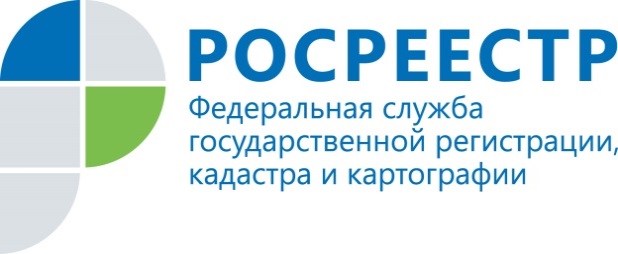 На сайте Росреестра запущены сервисы «Личный кабинет правообладателя» и «Личный кабинет кадастрового инженера»Управление Росреестра по Республике Адыгея сообщает, что с целью повышения уровня защищенности прав и улучшения качества обслуживания собственников недвижимости на сайте Росреестра запущены сервисы «Личный кабинет правообладателя» и «Личный кабинет кадастрового инженера». В сервисе «Личный кабинет правообладателя» владелец может просматривать информацию о принадлежащих ему объектах недвижимости, а также получать уведомления об изменениях характеристик объектов недвижимости, о наложении или прекращении арестов и обременений права. Оперативное информирование об изменениях позволит владельцам своевременно реагировать на несанкционированные действия в отношении их объектов недвижимости. Сервис «Личный кабинет кадастрового инженера» позволяет проводить предварительную автоматизированную проверку межевых и технических планов, актов обследования, карт-планов территории. Таким образом, Росреестр получил возможность снизить количество приостановок и отказов в учете недвижимости за счет предварительного выявления большинства ошибок, а кадастровые инженеры – заблаговременно исправить ошибки и своевременно оказать качественную услугу своим клиентам.